                                                                                                                                                                                                        О Т К Р Ы Т О Е    А К Ц И О Н Е Р Н О Е     О Б Щ Е С Т В О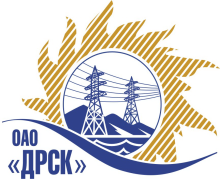 ПРОТОКОЛрассмотрения заявокПРЕДМЕТ ЗАКУПКИ:Открытый запрос предложений (ЭТП) на право заключения Договора на поставку:  «СИЗ Указатели» для нужд филиалов ОАО «ДРСК» «Амурские электрические сети», «Приморские электрические сети», «Хабаровские электрические сети», «Электрические сети ЕАО», «Южно-Якутские электрические сети»Закупка проводится согласно ГКПЗ 2015г. года, раздела  4.2 «Материалы для эксплуатации» № 924 на основании указания ОАО «ДРСК» от  19.03.2015 г. № 70ПРИСУТСТВОВАЛИ: постоянно действующая Закупочная комиссия 2-го уровня.ВОПРОСЫ, ВЫНОСИМЫЕ НА РАССМОТРЕНИЕ ЗАКУПОЧНОЙ КОМИССИИ: О  рассмотрении результатов оценки заявок Участников.О признании предложений несоответствующими условиям запроса предложений.О признании предложений соответствующими условиям запроса предложений.О предварительной ранжировке предложений.О проведении переторжкиРЕШИЛИ:По вопросу № 1:Признать объем полученной информации достаточным для принятия решения.Утвердить цены, полученные на процедуре вскрытия конвертов с предложениями участников открытого запроса предложений.По вопросу № 2       Отклонить предложения  от дальнейшего рассмотрения предложения ООО "Компания Диэлектрик" (143600, Россия, Московская обл., Волоколамский р-н, г. Волоколамск, ул. Пролетарская, д. 2 В), ООО ПП "Промтехресурсы" (446450, Самарская область, г.Похвистнево, ул.Промышленная, д.4)  от дальнейшего рассмотрения  По вопросу № 3:Признать предложения ООО "МЭЛТ" (420012, Россия, Республика Татарстан, г. Казань, ул. Бутлерова, 23), ООО ТД "ЭТО" (115230, г. Москва, Шоссе Каширское, д. 5, корп. 1) соответствующими условиям закупки.      По вопросу № 4:Утвердить предварительную ранжировку предложений:           По вопросу №5:Провести переторжку. Допустить к участию в переторжке предложения следующих участников: ООО "МЭЛТ" (420012, Россия, Республика Татарстан, г. Казань, ул. Бутлерова, 23), ООО ТД "ЭТО" (115230, г. Москва, Шоссе Каширское, д. 5, корп. 1)  Определить форму переторжки: заочная.Назначить переторжку на 17.06.2015 в 15:00 час. (благовещенского времени).Место проведения переторжки: ЭТП b2b-energo   Техническому секретарю Закупочной комиссии уведомить участников, приглашенных к участию в переторжке, о принятом комиссией решенииДАЛЬНЕВОСТОЧНАЯ РАСПРЕДЕЛИТЕЛЬНАЯ СЕТЕВАЯ КОМПАНИЯУл.Шевченко, 28,   г.Благовещенск,  675000,     РоссияТел: (4162) 397-359; Тел/факс (4162) 397-200, 397-436Телетайп    154147 «МАРС»;         E-mail: doc@drsk.ruОКПО 78900638,    ОГРН  1052800111308,   ИНН/КПП  2801108200/280150001№ 502/МЭ-Р             город  Благовещенск«_16_» июня 2015г.Наименование участникаОснования для отклоненияООО "Компания Диэлектрик" (143600, Россия, Московская обл., Волоколамский р-н, г. Волоколамск, ул. Пролетарская, д. 2 В)в спецификации №3 позиции №26, 28, 35,38 предложенные аналоги не соответствуют техническим параметрам.ООО ПП "Промтехресурсы" (446450, Самарская область, г.Похвистнево, ул.Промышленная, д.4)  в спецификации №2  позиции 8 предложенный аналог не соответствует техническому заданию заказчика - в предложенном  бесконтактном сигнализаторе напряжения ИВА-Н отсутствует функция проверки правильности фазировки бытовых электросчетчиков без снятия пломбы и защитной крышки.Место в ранжировкеНаименование и адрес участникаЦена и иные существенные условияКоличество баллов1 местоООО ТД "ЭТО" (115230, г. Москва, Шоссе Каширское, д. 5, корп. 1)Цена: 1 735 100,34 руб. (цена без НДС) 2 047 418,40 руб. (с НДС). 32 местоООО "МЭЛТ" (420012, Россия, Республика Татарстан, г. Казань, ул. Бутлерова, 23)Цена: 1 750 997,80 руб. (цена без НДС) 2 066 177,40 руб. (с НДС). 3Ответственный секретарьТехнический секретарь________________________________________________О.А. МоторинаГ.М. Терёшкина